\\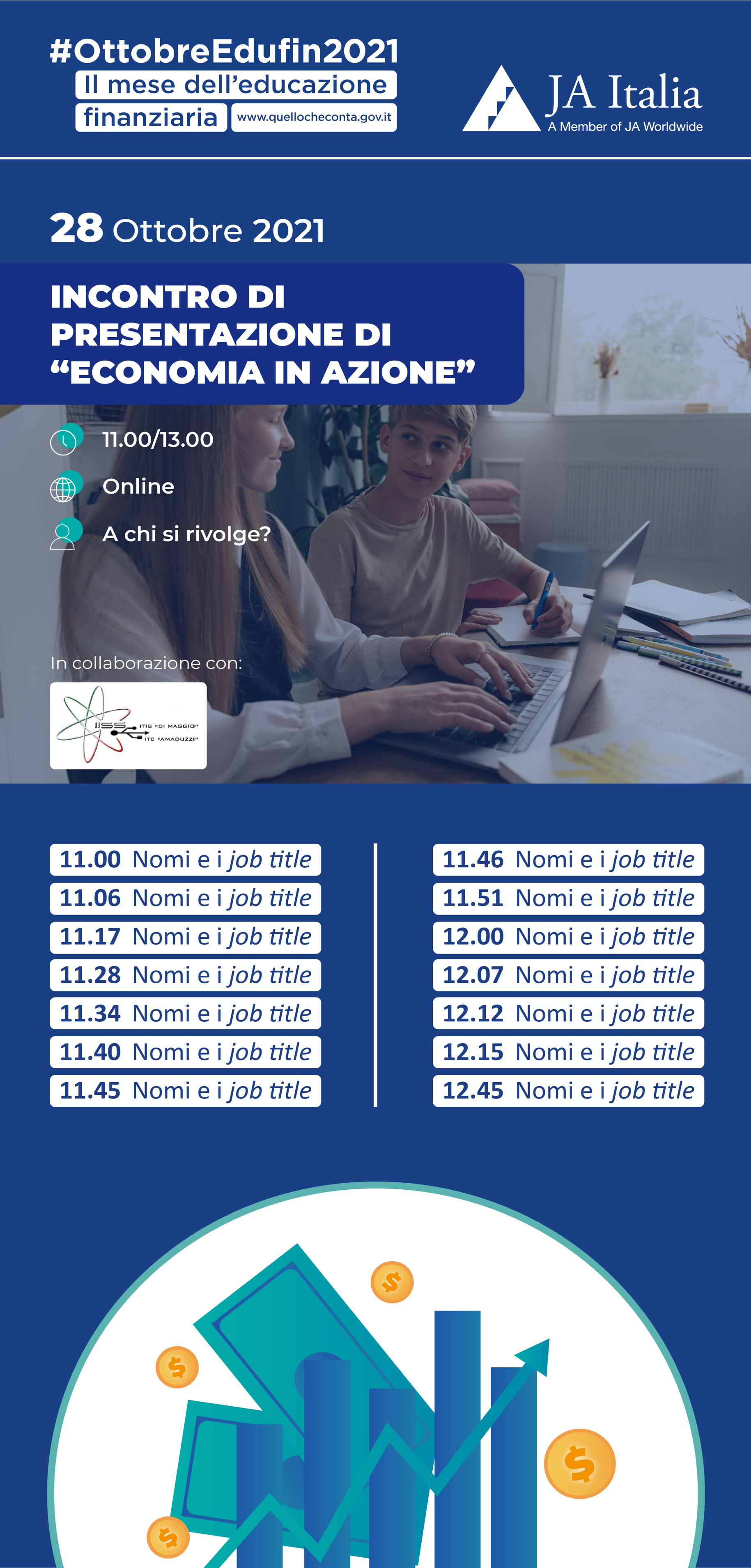 